                                                                                 Педагог Денисенко О,В.4 класс, отделение народных инструментов.                            Сольфеджио.                                   Задания:Повторить (выучить) все правила.Построить Д7 с разрешением  в тональности  Ля мажор. Построить обращения Д7    (Д6/5,   Д4/3,   Д2) в тональности Ля мажор.  ( Воспользуйтесь образцом  построения  Д7 и его обращений в Соль мажоре):             Образец: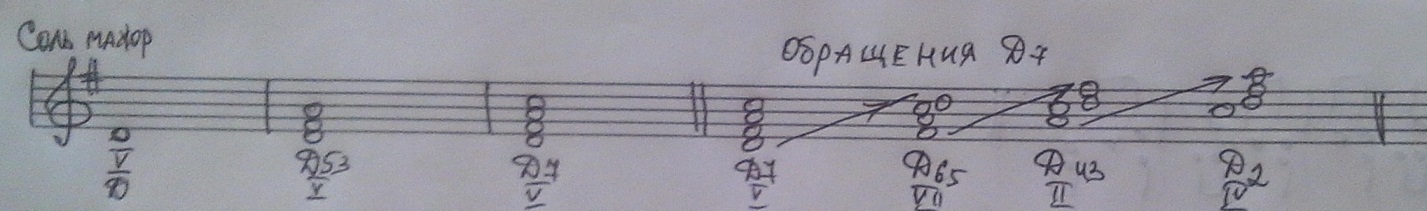 Построить  аккордовые обороты  в тональности Ля мажор:     вспомогательный;         проходящий;            кадансовый. Выучить наизусть последние номера (по тетради).Транспонировать мелодию в тональность Ре мажор. Петь  её  наизусть  в тональностях  Си♭мажор и Ре мажор: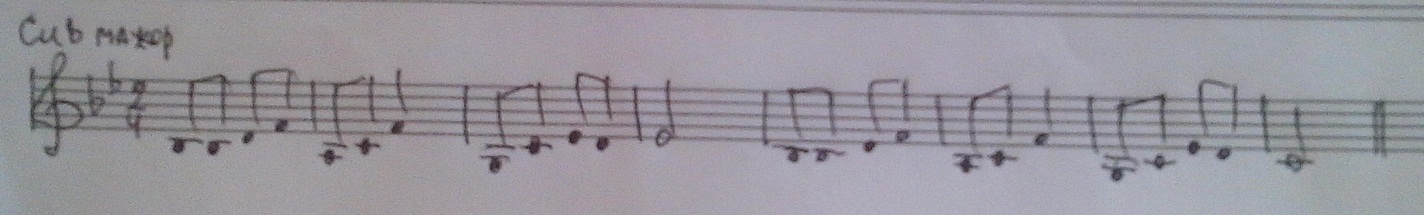 Прохлопать ритмическое двухголосие: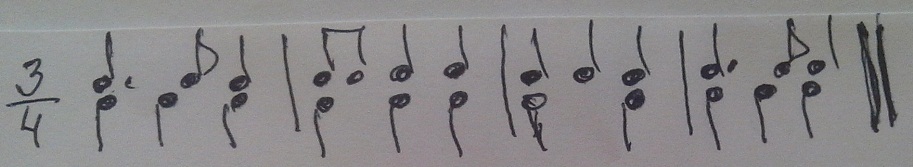 Подпишите, в каких тональностях следующие знаки?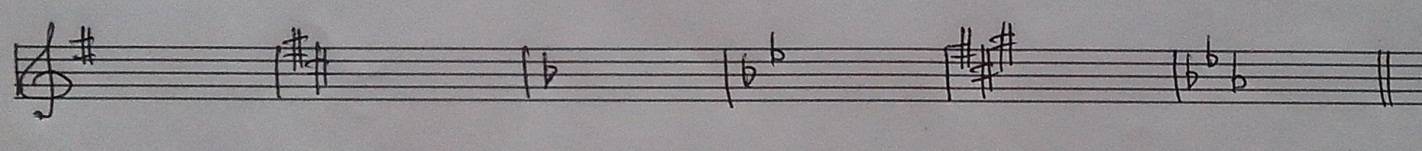                                  Музыкальная литература.          Тема:    П. И. Чайковский. Опера «Евгений Онегин».                                   Вопросы:Кто является автором, по которому написана опера Чайковского «Евгений Онегин»?Кто были первые исполнители оперы «Евгений  Онегин»? и как композитор назвал свою оперу?В каком жанре написана опера «Евгений Онегин»?Расскажите о строении оперы.Кратко изложите основные события  картин оперы «Евгений Онегин».Дайте сравнительную характеристику сестёр Лариных:  Ольги и Татьяны. В чём их различие и как это передаётся в музыке? Дайте сравнительную характеристику Ленского и Онегина. В чём их различие и как  оно отражено в музыке?Кто из главных действующих лиц оперы близок образу Татьяны. В чём проявляется это родство?Перечислите основные хоровые номера оперы. В каких картинах они звучат?Сравните образы Татьяны и Онегина в начале оперы и в конце         ОБЯЗАТЕЛЕН  К ПРОСМОТРУ  ФИЛЬМ  -  ОПЕРА  «ЕВГЕНИЙ ОНЕГИН»  (1958 г.)              Теоретический материал по Музыкальной литературе.Автором романа в стихах «Евгений Онегин» является  А. С. Пушкин.Первое исполнение оперы, по желанию автора, состоялось силами студентов Московской консерватории под руководством Н. Рубинштейна 17 марта 1879 года. Чайковский назвал свою оперу «лирическими сценами».Опера «Евгений Онегин» написана в жанре лирической оперы.Опера состоит из 7 картин. Она открывается небольшим оркестровым вступлением, музыка которого характеризует героиню оперы – Татьяну.1 картина – в усадьбе Лариных. Основные номера картины:-  дуэт Татьяны и Ольги,-  народно-хоровые сцены ( лирический хор «Болят мои скоры   ноженьки» и плясовая «Уж как по мосту, мосточку»);-  ария Ольги  «Я не способна к грусти томной» - её характеристика; -  приезд в усадьбу Ленского и Онегина;-  ария Ленского «Я люблю вас, Ольга» - характеристика Ленского;-  небольшая ария Онегина – его характеристика. 2 картина – сцена письма Татьяны.3 картина – сцена в саду – свидание Татьяны и Онегина. Ария Онегина «Когда бы жизнь домашним кругом» -  его нравоучения. 4 картина – бал в усадьбе Лариных. Ссора Ленского и Онегина.5 картина – дуэль Ленского и Онегина, ария Ленского «Что день грядущий мне готовит?», гибель Ленского.6 картина – бал в Петербурге. Встреча Онегина и Татьяны.7 картина – дом мужа Татьяны князя Гремина. Объяснение между Татьяной и Онегиным. Признания Татьяны в своих чувствах к Онегину и отказ ему: она «другому отдана». Татьяна – задумчивая, мечтательная, Ольга – весёлая, ветренная.  В арии Ольги  «Я не способна к грусти томной» из 1 картины даётся характеристика Ольги и косвенная характеристика Татьяны, так как Ольга иронизирует над сестрой.Ленский – поэт-мечтатель, восторженная натура. Эти черты раскрываются в его арии из 1 картины. Онегин – учтив, холоден, расчётлив. Речь его полна нравоучений  (его ария из 1 картины и ария  «Когда бы жизнь домашним кругом» из 3 картины).  Образу Татьяны близок образ Ленского. Оба они мечтатели, натуры глубокие, искренние. Близость их образов находит отражение в музыкальном языке: в интонационном родстве.Два крестьянских хора в народных традициях в 1 картине и хор девушек «Девицы-красавицы» обрамляющий 3 картину.  Своим безмятежным характером он усиливает драматизм сцены объяснения Онегина и Татьяны. Основная трансформация образа Татьяны происходит во второй картине, в сцене письма. К мечтательности и поэтичности здесь добавляется страстность, порывистость, . 2 картина состоит из нескольких эпизодов, раскрывающих разные грани облика Татьяны.  В шестой картине – во время встречи с Онегиным на балу в Петербурге – она  сдержанна и  умеет «владеть собой». Все новые черты характера Татьяны дополняют её образ, в целом не изменяя его. Она продолжает любить Онегина, но отвергает его любовь: «но я другому отдана и буду век ему верна».         Онегин – вначале оперы холодный, расчетливый, самовлюблённый эгоист. В его музыкальной партии слышны нравоучительные интонации. В конце оперы он  влюблён в Татьяну «как  мальчик, юной страсти полный».  В партии Онегина в седьмой картине звучит музыка из письма Татьяны (ведь он переживает те же чувства, что и она).  Но, как высказывает предположение Татьяна, за причиной его влюблённости скрывается изменения положения в обществе Татьяны: он отверг любовь простой провинциальной девушки, и влюбился в знатную даму, жену генерала. Он по-прежнему всё тот же эгоист, но влюблённый. Заканчивается опера  горьким восклицанием Онегина: «Позор, тоска! О жалкий жребий мой!».